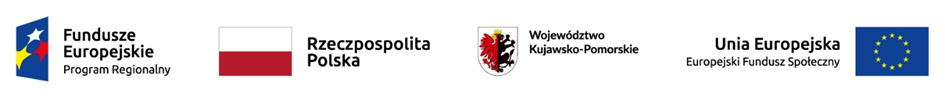 Zał. A.3 Wzór Wniosku o powierzenie grantuWNIOSEK O POWIERZENIE GRANTU(ze środków EFS w ramach RLKS)I. POTWIERDZENIE PRZYJĘCIA WNIOSKU O DOFINANSOWANIEII. INFORMACJE DOTYCZĄCE NABORUII.1 PROJEKT GRANTOWY, W RAMACH KTÓREGO UDZIELANE SĄ GRANTYII.2. INFORMACJE DOTYCZĄCE NABORU WNIOSKÓW O POWIERZENIE GRANTUII.3. OGÓLNE INFORMACJE O PROJEKCIEIII. INFORMACJE O WNIOSKODAWCYIII.1. TYP WNIOSKODAWCYIII.2. WNIOSKODAWCAIII.2.1. Dane wnioskodawcyIII.2.2. Dane do korespondencji/ dane realizatoraIII.2.3. Dane osób prawnie upoważnionych do podpisywania wniosku/umowy 
o powierzenie grantuIII.2.4. Dane osoby upoważnionej do kontaktuIV. CHARAKTERYSTYKA PROJEKTUIV.1. TYP PROJEKTU, KTÓREGO DOTYCZY GRANTIV.1.1. Zgodność ze Szczegółowym Opisem Osi Priorytetowych (SzOOP)IV.1.2. Zgodność ze strategią rozwoju lokalnego kierowanego przez społeczność (LSR)V. GRUPA DOCELOWAV.1. OPIS PROBLEMÓW GRUPY DOCELOWEJV.2. OSOBY, KTÓRE ZOSTANĄ OBJĘTE WSPARCIEMVI. WSKAŹNIKIVII. ZADANIA WNIOSKODAWCYVII.1. REKRUTACJAVII.2. Zadanie merytoryczneVII.3. Zarządzanie projektemVIII. HARMONOGRAMIX. POTENCJAŁ I DOŚWIADCZENIEIX.1a. DOŚWIADCZENIEIX.1b. DOŚWIADCZENIE W REALIZACJI PRZEDSIĘWZIĘĆ NA OBSZARZE LSRIX.2. POTENCJAŁ I BIURO PROJEKTU OBJĘTEGO GRANTEMX. UZASADNIENIE SPEŁNIENIA KRYTERIÓWX.1. KRYTERIA HORYZONTALNEX.1.1. Zgodność z zasadą równości szans kobiet i mężczyzn na podstawie standardu minimumX.1.2. Zgodność z zasadą równości szans i niedyskryminacji w tym dostępności dla osób z niepełnosprawnościamiX.1.3. Zgodność z zasadą zrównoważonego rozwojuX.2. UZASADNIENIE SPEŁNIENIA WYBRANYCH KRYTERIÓWX.3. UWAGI I INNE UZASADNIENIAXI. BUDŻETXI.1. BUDŻET SZCZEGÓŁOWYXI.1.2. Uzasadnienie do pozycji budżetowychXI.2. BUDŻET OGÓLNYXI.2.1. Kwalifikowalność VATXI.2.2. Podsumowanie budżetuXI.2.3. Źródła finansowania wkładu własnegoXI.2.4. Uzasadnienia i metodologia wyliczenia wkładu własnegoXII. ZAŁĄCZNIKIXIII. OŚWIADCZENIEDATA I GODZINA WPŁYWU:Data: ………………. Godzina: …………………DATA I GODZINA WPŁYWU:dd/mm/rrrrgg:mm:ssNUMER WNIOSKU O DOFINANSOWANIE:NUMER WNIOSKU O DOFINANSOWANIE:znak sprawy nadany w LGDNAZWA INSTYTUCJI PRZYJMUJĄCEJ WNIOSEK O DOFINANSOWANIE: STOWARZYSZENIE „LOKALNA GRUPA DZIAŁANIA POJEZIERZE BRODNICKIE”NAZWA INSTYTUCJI PRZYJMUJĄCEJ WNIOSEK O DOFINANSOWANIE: nazwa LGDLICZBA ZAŁĄCZNIKÓWPIECZĘĆ LGDPODPIS PRZYJMUJĄCEGO WNIOSEK O DOFINANSOWANIE:PODPIS PRZYJMUJĄCEGO WNIOSEK O DOFINANSOWANIE:podpisWNIOSEK SKŁADANY JEST W RAMACH PROJEKTU GRANTOWEGO:„Wdrażanie Strategii Rozwoju Lokalnego Kierowanego przez Społeczność Stowarzyszenia „Lokalna Grupa Działania Pojezierze Brodnickie”, RPKP.11.01.00-04-0025/17WNIOSEK SKŁADANY JEST W RAMACH PROJEKTU GRANTOWEGO:projekt grantowy realizowany przez LGDNUMER UMOWY NA REALIZACJĘ PROJEKTU GRANTOWEGO:UM_SE.433.1.253.2017NUMER UMOWY NA REALIZACJĘ PROJEKTU GRANTOWEGO:numer umowy zawartej pomiędzy ZW, a LGDNUMER NABORU WNIOSKÓW 
O DOFINANSOWANIE:10/2020NUMER NABORU WNIOSKÓW 
O DOFINANSOWANIE:numer naboru nadany przez LGD zgodnie z ogłoszeniem o naborzeNAZWA WNIOSKODAWCY:TYTUŁ PROJEKTU:OKRES REALIZACJI PROJEKTU:od: ……...……………        do: …………………..OKRES REALIZACJI PROJEKTU:dd/mm/rrrrdd/mm/rrrrWARTOŚĆ CAŁKOWITA PROJEKTU OBJĘTEGO GRANTEM:……………………………………………. [PLN]WNIOSKOWANE DOFINANSOWANIE (GRANT):……………………………………………. [PLN]osoby prawneosoby prawneosoby fizyczne prowadzące działalność gospodarcząosoby fizyczne prowadzące działalność gospodarcząosoby fizyczne prowadzące działalność oświatową na podstawie odrębnych przepisówosoby fizyczne prowadzące działalność oświatową na podstawie odrębnych przepisówinny podmiotinny podmiotNależy zaznaczyć odpowiedni typ beneficjenta.Należy zaznaczyć odpowiedni typ beneficjenta.Należy zaznaczyć odpowiedni typ beneficjenta.Należy zaznaczyć odpowiedni typ beneficjenta.Należy zaznaczyć odpowiedni typ beneficjenta.NIP:KRS:REGON:ULICA:NUMER DOMU/LOKALU:KOD POCZTOWY:MIEJSCOWOŚĆ:WOJEWÓDZTWO:TELEFON:ADRES E-MAIL:ADRES STRONY INTERNETOWEJ:NAZWA:NIP:KRS:REGON:ULICA:NUMER DOMU/LOKALU:KOD POCZTOWY:MIEJSCOWOŚĆ:WOJEWÓDZTWO:TELEFON:ADRES E-MAIL:IMIĘ I NAZWISKO:STANOWISKO:PEŁNOMOCNICTWO:TAK                     NIEIMIĘ I NAZWISKO:TELEFON:ADRES MAILOWY:TYP PROJEKTÓW: działania na rzecz osób zagrożonych ubóstwem lub wykluczeniem społecznym, w zakresie wdrożenia rozwiązań z obszaru aktywnej integracji o charakterze środowiskowym takich jak:kluby młodzieżowe (w tym z programem rówieśniczym obejmujące m.in.: rówieśnicze doradztwo, edukację, liderowanie, coaching rówieśniczy)TYP PROJEKTÓW: działania na rzecz osób zagrożonych ubóstwem lub wykluczeniem społecznym, w zakresie wdrożenia rozwiązań z obszaru aktywnej integracji o charakterze środowiskowym takich jak:aktywizacja społeczno-zawodowa ( w tym szkolenia i podnoszące kompetencje i/lub dające nowe umiejętności zawodowe i społeczne ).TYP PROJEKTÓW: działania wspierające rozwiązania w zakresie organizowania społeczności lokalnej i animacji społecznej z wykorzystaniem m.in.: i inne rozwiązania w zakresie organizowania społeczności lokalnej i animacji społecznejNależy zaznaczyć odpowiedni typ projektu.Należy zaznaczyć odpowiedni typ projektu.Cel ogólnyWzrost umiejętności mieszkańców obszaru LSR poprzez rozwój działań edukacyjnych między innymi na obszarach rewitalizowanychCel szczegółowyPodniesienie poziomu kapitału ludzkiego i społecznego.PrzedsięwzięciaDziałania w zakresie aktywizacji społecznej.(Typ 1c, 1e i 2c SZOOP RPO WK-P)Należy zaznaczyć zgodność z odpowiednim celem ogólnym, szczegółowym i przedsięwzięciem.Należy zaznaczyć zgodność z odpowiednim celem ogólnym, szczegółowym i przedsięwzięciem.Należy zaznaczyć zgodność z odpowiednim celem ogólnym, szczegółowym i przedsięwzięciem.CEL PROJEKTU OBJĘTEGO GRANTEM ORAZ OPIS ZGODNOŚCI Z LSR:(maksymalnie 1500 znaków ze spacjami)CEL PROJEKTU OBJĘTEGO GRANTEM ORAZ OPIS ZGODNOŚCI Z LSR:(maksymalnie 1500 znaków ze spacjami)Ocenie podlegać będzie trafność doboru celu projektu w kontekście opisanej sytuacji problemowej.Należy opisać zgodność projektu z LSR.OPIS PROBLEMÓW GRUPY DOCELOWEJ NA OBSZARZE REALIZACJI PROJEKTU:(maksymalnie 3000 znaków ze spacjami)OPIS PROBLEMÓW GRUPY DOCELOWEJ NA OBSZARZE REALIZACJI PROJEKTU:(maksymalnie 3000 znaków ze spacjami)Należy opisać problemy grupy docelowej w powiązaniu ze specyficznymi jej cechami, na obszarze realizacji projektu, na które odpowiedź stanowi cel projektu, wskazane problemy muszą być powiązane z planowanymi działaniami w projekcie.Należy wskazać wiarygodne i miarodajne dane i źródła potwierdzające występowanie opisanych problemów.Oceniać podlegać będzie czy dobór grupy docelowej (w tym grupy defaworyzowanej jeśli dotyczy) jest adekwatny do założeń projektu w kontekście wskazanego celu głównego projektu i właściwego celu szczegółowego.Oceniać podlegać będzie czy dobór grupy docelowej jest zgodny z zapisami określonymi w ogłoszeniu o naborze.Należy opisać problemy grupy docelowej w powiązaniu ze specyficznymi jej cechami, na obszarze realizacji projektu, na które odpowiedź stanowi cel projektu, wskazane problemy muszą być powiązane z planowanymi działaniami w projekcie.Należy wskazać wiarygodne i miarodajne dane i źródła potwierdzające występowanie opisanych problemów.Oceniać podlegać będzie czy dobór grupy docelowej (w tym grupy defaworyzowanej jeśli dotyczy) jest adekwatny do założeń projektu w kontekście wskazanego celu głównego projektu i właściwego celu szczegółowego.Oceniać podlegać będzie czy dobór grupy docelowej jest zgodny z zapisami określonymi w ogłoszeniu o naborze.OPIS WSPARCIA GRUP DEFAWORYZOWANYCH WSKAZANYCH W LSR (jeśli dotyczy):(maksymalnie 1000 znaków ze spacjami)OPIS WSPARCIA GRUP DEFAWORYZOWANYCH WSKAZANYCH W LSR (jeśli dotyczy):(maksymalnie 1000 znaków ze spacjami)Należy wskazać informacje (w tym specyfikę problemów, kategorie, liczebność) na temat objęcia wsparciem w ramach projektu grup defaworyzowanych wskazanych w LSR. Należy wskazać informacje (w tym specyfikę problemów, kategorie, liczebność) na temat objęcia wsparciem w ramach projektu grup defaworyzowanych wskazanych w LSR. OPIS WSPARCIA GRUP DEFAWORYZOWANYCH WSKAZANYCH W LSR (jeśli dotyczy):(maksymalnie 1000 znaków ze spacjami)Liczba osób planowanych do objęcia wsparciem z grup defaworyzowanychGRUPY GŁÓWNE PODGRUPY Sposób weryfikacji przynależności do grupy Osoby zagrożone ubóstwem lub wykluczeniem społecznym osoby lub rodziny korzystające ze świadczeń z pomocy społecznej zgodnie z ustawą z dnia 12 marca 2004 r. o pomocy społecznej lub kwalifikujące się do objęcia wsparciem pomocy społecznej, tj. spełniające co najmniej jedną z przesłanek określonych w art. 7 ustawy z dnia 12 marca 2004 r. o pomocy społecznejzaświadczenie z ośrodka pomocy społecznej lub oświadczenie uczestnika (z pouczeniem o odpowiedzialności za składanie oświadczeń niezgodnych z prawdą);Osoby zagrożone ubóstwem lub wykluczeniem społecznym osoby, o których mowa w art. 1 ust. 2 ustawy z dnia 13 czerwca 2003 r. o zatrudnieniu socjalnymzaświadczenie z właściwej instytucji lub oświadczenie uczestnika (z pouczeniem o odpowiedzialności za składanie oświadczeń niezgodnych z prawdą);Osoby zagrożone ubóstwem lub wykluczeniem społecznym osoby przebywające w pieczy zastępczej lub opuszczające pieczę zastępczą oraz rodziny przeżywające trudności w pełnieniu funkcji opiekuńczo-wychowawczych, o których mowa w ustawie z dnia 9 czerwca 2011 r. o wspieraniu rodziny i systemie pieczy zastępczejzaświadczenie z właściwej instytucji, zaświadczenie od kuratora, wyrok sądu, oświadczenie uczestnika lub jego opiekuna prawnego w przypadku osób niepełnoletnich np. rodzica zastępczego (z pouczeniem o odpowiedzialności za składanie oświadczeń niezgodnych z prawdą);Osoby zagrożone ubóstwem lub wykluczeniem społecznym osoby nieletnie, wobec których zastosowano środki zapobiegania i zwalczania demoralizacji i przestępczości zgodnie z ustawą z dnia 26 października 1982 r. o postępowaniu w sprawach nieletnich (Dz. U. z 2014 r. poz. 382, z późn. zm.);zaświadczenie od kuratora; zaświadczenie z zakładu poprawczego lub innej instytucji czy organizacji społecznej zajmującej się pracą z nieletnimi o charakterze wychowawczym, terapeutycznym lub szkoleniowym; kopia postanowienia sądu; inny dokument potwierdzający zastosowanie środków zapobiegania i zwalczania demoralizacji i przestępczości;Osoby zagrożone ubóstwem lub wykluczeniem społecznym osoby przebywające w młodzieżowych ośrodkach wychowawczych i młodzieżowych ośrodkach socjoterapii, o których mowa w ustawie z dnia 7 września 1991 r. o systemie oświaty (Dz. U. z 2015 r. poz. 2156, z późn. zm.)zaświadczenie z ośrodka wychowawczego/ młodzieżowego/ socjoterapii;Osoby zagrożone ubóstwem lub wykluczeniem społecznym osoby z niepełnosprawnością – osoby niepełnosprawne w rozumieniu Wytycznych w zakresie realizacji zasady równości szans i niedyskryminacji, w tym dostępności dla osób z niepełnosprawnościami oraz zasady równości szans kobiet i mężczyzn w ramach funduszy unijnych na lata 2014-2020;Potwierdzeniem statusu osoby niepełnosprawnej jest orzeczenie o niepełnosprawności. Natomiast pozostałe osoby (np. osoba ze stwierdzonymi zaburzeniami psychicznymi) na potwierdzenie statusu osoby niepełnosprawnej może przedstawić inny niż orzeczenie o niepełnosprawności dokument poświadczający stan zdrowia wydany przez lekarza, tj. orzeczenie o stanie zdrowia lub opinię. W przypadku ucznia/dziecka z niepełnosprawnością potwierdzeniem statusu osoby z niepełnosprawnością jest orzeczenie o potrzebie kształcenia specjalnego wydane ze względu na dany rodzaj niepełnosprawności lub orzeczenie o potrzebie zajęć rewalidacyjno-wychowawczych wydawane ze względu na niepełnosprawność intelektualną w stopniu głębokim; Osoby zagrożone ubóstwem lub wykluczeniem społecznym Rodziny z dzieckiem z niepełnosprawnością, o ile co najmniej jeden z rodziców lub opiekunów nie pracuje ze względu na konieczność sprawowania opieki nad dzieckiem z niepełnosprawnością;Orzeczenie lub inny dokument poświadczający stan zdrowia oraz oświadczenie uczestnika (z pouczeniem o odpowiedzialności za składanie oświadczeń niezgodnych z prawdą) lub inny dokument potwierdzający ww. sytuację;Osoby zagrożone ubóstwem lub wykluczeniem społecznym osoby niesamodzielne; zaświadczenie od lekarza; odpowiednie orzeczenie lub inny dokument poświadczający stan zdrowia, oświadczenie uczestnika lub jego opiekuna, jeśli niemożliwe jest uzyskanie oświadczenia uczestnika (z pouczeniem o odpowiedzialności za składanie oświadczeń niezgodnych z prawdą); Osoby zagrożone ubóstwem lub wykluczeniem społecznym osoby bezdomne lub dotknięte wykluczeniem z dostępu do mieszkań w rozumieniu Wytycznych w zakresie monitorowania postępu rzeczowego realizacji programów operacyjnych na lata 2014-2020 zaświadczenie od właściwej instytucji lub inny dokument potwierdzający ww. sytuację np. kopia wyroku sądowego, pismo ze spółdzielni o zadłużeniu, oświadczenie uczestnika (z pouczeniem o odpowiedzialności za składanie oświadczeń niezgodnych z prawdą); Osoby zagrożone ubóstwem lub wykluczeniem społecznym osoby korzystające z PO PŻ oświadczenie uczestnika (z pouczeniem o odpowiedzialności za składanie oświadczeń niezgodnych z prawdą) lub inny dokument potwierdzający korzystanie z Programu Otoczenie osób zagrożonych ubóstwem lub wykluczeniem społecznym osoby spokrewnione lub niespokrewnione z osobami zagrożonymi ubóstwem lub wykluczeniem społecznym, wspólnie zamieszkujące i gospodarujące, a także inne osoby z najbliższego środowiska osób zagrożonych ubóstwem lub wykluczeniem społecznym. Za otoczenie osób zagrożonych ubóstwem lub wykluczeniem społecznym można uznać wszystkie osoby, których udział w projekcie jest niezbędny dla skutecznego wsparcia osób zagrożonych ubóstwem lub wykluczeniem społecznym. Do otoczenia osób zagrożonych ubóstwem lub wykluczeniem społecznym należą także osoby sprawujące rodzinną pieczę zastępczą lub kandydaci do sprawowania rodzinnej pieczy zastępczej, osoby prowadzące rodzinne domy dziecka i dyrektorzy placówek opiekuńczo wychowawczych typu rodzinnego. oświadczenie uczestnika wraz ze wskazaniem przesłanki potwierdzającej przynależność do otoczenia osób zagrożonych ubóstwem lub wykluczeniem społecznym (z pouczeniem o odpowiedzialności za składanie oświadczeń niezgodnych z prawdą); NRNAZWA WSKAŹNIKAJEDNOSTKA MIARYWARTOŚĆ DOCELOWA WSKAŹNIKAWARTOŚĆ DOCELOWA WSKAŹNIKAWARTOŚĆ DOCELOWA WSKAŹNIKADOKUMENTY POTWIERDZAJĄCE REALIZACJĘ WSKAŹNIKÓW / SPOSÓB POMIARU WSKAŹNIKANRNAZWA WSKAŹNIKAJEDNOSTKA MIARYKMODOKUMENTY POTWIERDZAJĄCE REALIZACJĘ WSKAŹNIKÓW / SPOSÓB POMIARU WSKAŹNIKAWSKAŹNIKI PRODUKTU – SzOOPWSKAŹNIKI PRODUKTU – SzOOPWSKAŹNIKI PRODUKTU – SzOOPWSKAŹNIKI PRODUKTU – SzOOPWSKAŹNIKI PRODUKTU – SzOOPWSKAŹNIKI PRODUKTU – SzOOPWSKAŹNIKI PRODUKTU – SzOOP1Liczba osób zagrożonych ubóstwem lub wykluczeniem społecznym objętych wsparciem w programieosobyŹródło pomiaru: umowa z uczestnikiem wraz z zaświadczeniem (oświadczeniem) potwierdzającym status osoby wykluczonej np. z ośrodka pomocy społecznej.Sposób pomiaru: w momencie rozpoczęcia przez uczestnika udziału w projekcie lub w momencie przystąpienia do określonej formy wsparcia w ramach projektuWSKAŹNIKI REZULTATU - SzOOPWSKAŹNIKI REZULTATU - SzOOPWSKAŹNIKI REZULTATU - SzOOPWSKAŹNIKI REZULTATU - SzOOPWSKAŹNIKI REZULTATU - SzOOPWSKAŹNIKI REZULTATU - SzOOPWSKAŹNIKI REZULTATU - SzOOP1Liczba osób zagrożonych ubóstwem lub wykluczeniem społecznym, u których wzrosła aktywność społecznaosobyŹródło pomiaru: dokumenty potwierdzające postęp w procesie aktywizacji społecznej np.: opinia psychologa, pedagoga, terapeuty, pracownika socjalnego o samodzielności potwierdzona m.in. zaświadczeniami z różnych instytucji /zaświadczenie o podjęciu nauki; zaświadczenie o podjęciu/ukończeniu terapii uzależnienia/, zaświadczenie o rozpoczęciu udziału w zajęciach w ramach CIS,KIS/ zaświadczenie o podjęciu wolontariatu. Sposób pomiaru: do 4 tygodni następujących po zakończeniu udziału uczestnika w projekcie.2Liczba osób zagrożonych ubóstwem lub wykluczeniem społecznym, poszukujących pracy po opuszczeniu programuosobyŹródło pomiaru: zaświadczenie z PUP, oświadczenie; Sposób pomiaru: do 4 tygodni następujących po zakończeniu udziału uczestnika w projekcie.3Liczba osób zagrożonych ubóstwem lub wykluczeniem społecznym pracujących po opuszczeniu programu (łącznie z pracującymi na własny rachunek)osobyŹródło pomiaru: kopie umowy o pracę; umowy cywilno-prawnej; dokumenty potwierdzające fakt prowadzenia działalności gospodarczej (CIDG). Sposób pomiaru: do 4 tygodni następujących po zakończeniu udziału uczestnika w projekcieWSKAŹNIKI PRODUKTU - PROJEKT GRANTOWYWSKAŹNIKI PRODUKTU - PROJEKT GRANTOWYWSKAŹNIKI PRODUKTU - PROJEKT GRANTOWYWSKAŹNIKI PRODUKTU - PROJEKT GRANTOWYWSKAŹNIKI PRODUKTU - PROJEKT GRANTOWYWSKAŹNIKI PRODUKTU - PROJEKT GRANTOWYWSKAŹNIKI PRODUKTU - PROJEKT GRANTOWY1Liczba osób z otoczenia osób zagrożonych ubóstwem lub wykluczeniem społecznym objętych wsparciem w programieosobyŹródło pomiaru: listy obecności, umowa z uczestnikiem wraz z oświadczeniem, że jest on członkiem otoczenia osoby wykluczonej, biorącej udział w projekcie.Sposób pomiaru: w momencie rozpoczęcia przez uczestnika udziału w projekcie objętym grantem lub w momencie przystąpienia do określonej formy wsparcia w ramach projektu objętego grantem.2Liczba osób zagrożonych ubóstwem lub wykluczeniem społecznym objętych usługami aktywnej integracji o charakterze społecznym, edukacyjnym lub zdrowotnymosobyŹródło pomiaru: listy obecności, karty doradztwa, kontrakt socjalny; Sposób pomiaru: w momencie rozpoczęcia przez uczestnika udziału w projekcie lub w momencie przystąpienia do określonej formy wsparcia w ramach projektu.3Liczba osób zagrożonych ubóstwem lub wykluczeniem społecznym objętych działaniami o charakterze zawodowymosobyŹródło pomiaru: listy obecności, umowy stażowe, protokół ze spotkania z doradcąSposób pomiaru: w momencie rozpoczęcia przez uczestnika udziału w projekcie lub w momencie przystąpienia do określonej formy wsparcia w ramach projektu.WSKAŹNIKI REZULTATU - PROJEKT GRANTOWYWSKAŹNIKI REZULTATU - PROJEKT GRANTOWYWSKAŹNIKI REZULTATU - PROJEKT GRANTOWYWSKAŹNIKI REZULTATU - PROJEKT GRANTOWYWSKAŹNIKI REZULTATU - PROJEKT GRANTOWYWSKAŹNIKI REZULTATU - PROJEKT GRANTOWYWSKAŹNIKI REZULTATU - PROJEKT GRANTOWY1Efektywność społecznaosobyŹródło pomiaru: dokumenty potwierdzające postęp w procesie aktywizacji społecznej np.: opinia psychologa, pedagoga, terapeuty, pracownika socjalnego o samodzielności potwierdzona m.in. zaświadczeniami z różnych instytucji/zaświadczenie o podjęciu nauki; zaświadczenie. o podjęciu/ukończeniu terapii uzależnienia/, zaświadczenie o rozpoczęciu udziału w zajęciach w ramach CIS,KIS/ zaświadczenie o podjęciu wolontariatu. Sposób pomiaru: do 3 miesięcy następujących po zakończeniu udziału uczestnika w projekcie.2Wskaźnik efektywności zatrudnieniowejosobyźródło: kopie umów o pracę na okres min. 3 mc, min. na 1/2 etatu; um. cywilnoprawna zawarta na min. 3 mc, równa lub wyższa od trzykrotnej min. wynagrodzenia  za pracę; um. o dzieło, równa lub wyższa od trzykrotnej min. wynagrodzenia za pracę; dokument potwierdzający fakt prowadzenia działalności gosp. przez okres min. 3 mc po zakończeniu udziału w proj. (np. dowód opłacenia składek na ubezpieczenie społeczne lub zaświadczenie wyd. przez upoważniony organ, np. ZUS, US, urząd gminy). Sposób pomiaru: do 3 miesięcy następ. po zakończeniu udziału uczestnika w proj.3 Liczba osób z otoczenia osób zagrożonych ubóstwem lub wykluczeniem społecznym, u których nastąpił wzrost wiedzy i umiejętności w zakresie wspierania osób zagrożonych ubóstwem lub wykluczeniem społecznymosobyŹródło pomiaru: dokumenty potwierdzające postęp w procesie aktywizacji społecznej np.: certyfikat, świadectwo potwierdzające efekty szkolenia, program szkolenia, liczbę zrealizowanych godzin, test, opinia psychologa, pracownikasocjalnego. Sposób pomiaru: do 4 tygodni następujących po zakończeniu udziału uczestnika w projekcie.4Liczba osób zagrożonych ubóstwem lub wykluczeniem społecznym, które podniosły kwalifikacje lub kompetencje po opuszczeniu programuosobyŹródła danych pomiaru wskaźnika: certyfikat lub dyplom w przypadku kwalifikacji (studia podyplomowe) oraz zaświadczenia w przypadku kompetencji. Nabycie kompetencji weryfikowane będzie czteroetapowo, zgodnie z definicją wskaźnika. Sposób pomiaru: do 4 tygodni następujących po zakończeniu udziału uczestnika w projekcie objętym grantem.WSKAŹNIKI PRODUKTU - WŁASNEWSKAŹNIKI PRODUKTU - WŁASNEWSKAŹNIKI PRODUKTU - WŁASNEWSKAŹNIKI PRODUKTU - WŁASNEWSKAŹNIKI PRODUKTU - WŁASNEWSKAŹNIKI PRODUKTU - WŁASNEWSKAŹNIKI PRODUKTU - WŁASNEWSKAŹNIKI REZULTATU - WŁASNEWSKAŹNIKI REZULTATU - WŁASNEWSKAŹNIKI REZULTATU - WŁASNEWSKAŹNIKI REZULTATU - WŁASNEWSKAŹNIKI REZULTATU - WŁASNEWSKAŹNIKI REZULTATU - WŁASNEWSKAŹNIKI REZULTATU - WŁASNESZCZEGÓŁOWY OPIS REKRUTACJI:(maksymalnie 1500 znaków ze spacjami)SZCZEGÓŁOWY OPIS REKRUTACJI:(maksymalnie 1500 znaków ze spacjami)Należy przedstawić sposób organizacji działań rekrutacyjnych i ich zakres merytoryczny, w tym miejsce, narzędzia rekrutacji, kanały dystrybucji.KRYTERIA REKRUTACJI:(maksymalnie 1500 znaków ze spacjami)KRYTERIA REKRUTACJI:(maksymalnie 1500 znaków ze spacjami)Należy wskazać kryteria rekrutacji uczestników projektu oraz dokumenty potwierdzające spełnienie tych kryteriów.OPIS PROJEKTU OBJĘTEGO GRANTEM:(maksymalnie 4500 znaków ze spacjami)OPIS PROJEKTU OBJĘTEGO GRANTEM:(maksymalnie 4500 znaków ze spacjami)Należy opisać merytoryczną zawartość proponowanych działań. Zaplanowane instrumenty powinny być adekwatnie dobrane do zidentyfikowanych problemów, specyficznych potrzeb grupy docelowej, obszaru realizacji projektu, innych warunków i ograniczeń.MIEJSCE REALIZACJI PROJEKTU OBJĘTEGO GRANTEM:(maksymalnie 1500 znaków ze spacjami)MIEJSCE REALIZACJI PROJEKTU OBJĘTEGO GRANTEM:(maksymalnie 1500 znaków ze spacjami)Należy opisać gdzie będą realizowane działania przewidziane w projekcie.W przypadku realizacji działań poza obszarem LSR  należy uzasadnić.TRWAŁOŚĆ PROJEKTU OBJĘTEGO GRANTEM/REZULTATÓW:(maksymalnie 1000 znaków ze spacjami)TRWAŁOŚĆ PROJEKTU OBJĘTEGO GRANTEM/REZULTATÓW:(maksymalnie 1000 znaków ze spacjami)Należyopisać trwałość projektu objętego grantem/rezultatów (o ile dotyczy).OPIS WYMAGAŃ OSÓB/PODMIOTÓW ZAANGAŻOWANYCH W REALIZACJĘ DZIAŁAŃ MERYTORYCZNYCH(maksymalnie 1500 znaków ze spacjami)OPIS WYMAGAŃ OSÓB/PODMIOTÓW ZAANGAŻOWANYCH W REALIZACJĘ DZIAŁAŃ MERYTORYCZNYCH(maksymalnie 1500 znaków ze spacjami)Należy wskazać opis wymagań (doświadczenie i/lub kompetencje)dotyczące osób lub podmiotów bezpośrednio zaangażowanych w realizację działań merytorycznych.SPOSÓB ZARZĄDZANIA PROJEKTEM:(maksymalnie 1500 znaków ze spacjami)Należy opisać, w jaki sposób projekt będzie zarządzany z wyszczególnieniem stanowisk/osób w projekcie, ich kompetencji i przypisanych im czynności.Należy opisać, w jaki sposób projekt będzie zarządzany z wyszczególnieniem stanowisk/osób w projekcie, ich kompetencji i przypisanych im czynności.OPISPIERWSZY ROK ………PIERWSZY ROK ………PIERWSZY ROK ………PIERWSZY ROK ………PIERWSZY ROK ………PIERWSZY ROK ………PIERWSZY ROK ………PIERWSZY ROK ………PIERWSZY ROK ………PIERWSZY ROK ………PIERWSZY ROK ………PIERWSZY ROK ………DRUGI ROK ………DRUGI ROK ………DRUGI ROK ………DRUGI ROK ………OPISMIESIĄCMIESIĄCMIESIĄCMIESIĄCMIESIĄCMIESIĄCMIESIĄCMIESIĄCMIESIĄCMIESIĄCMIESIĄCMIESIĄCKWARTAŁKWARTAŁKWARTAŁKWARTAŁOPISIIIIIIIVVVIVIIVIIIIXXXIXIIIIIIIIIVETAP I -………ETAP II - ……………….……….Należy opisać doświadczenie wnioskodawcy w obszarze tematycznym, którego dotyczy realizowany projekt i w pracy z daną grupą docelową. Należy wskazać konkretne informacje o realizowanych przedsięwzięciach wraz z podaniem tytułów, okresów realizacji, źródeł finansowania, grup docelowych, realizowanych działań.(maksymalnie 1500 znaków ze spacjami)Należy opisać doświadczenie wnioskodawcyw realizacji zadań/projektów o podobnym charakterze na obszarze LSR w ciągu ostatnich 3 lat. Należy wskazać konkretne informacje o realizowanych przedsięwzięciach wraz z podaniem tytułów, miejsc realizacji, okresów realizacji, źródeł finansowania, grup docelowych, realizowanych działań.(maksymalnie 1500 znaków ze spacjami)Należy opisać potencjał kadrowy/merytoryczny, techniczny (sprzętowy, lokalowy) wykorzystywany w ramach projektu i sposób jego wykorzystania w ramach projektuNależy wskazać informację na temat biura projektu (adres, dni i godziny funkcjonowania).(maksymalnie 1500 znaków ze spacjami)WYJĄTEK OD STANDARDU MINIMUM:TAK – ZAMKNIĘTA REKRUTACJANIEWYJĄTEK OD STANDARDU MINIMUM:TAK – PROFIL DZIAŁALNOŚCI WNIOSKODAWCYNIEUZASADNIENIE:BARIERY:DZIAŁANIA:REZULTATY:ZARZĄDZANIE:DOSTĘPNOŚĆ PROJEKTU:ZGODNOŚĆ PRODUKTÓW PROJEKTU Z KONCEPCJĄ UNIWERSALNEGO PROJEKTOWANIA:MECHANIZM RACJONALNYCH USPRAWNIEŃ:INNE DZIAŁANIA RÓWNOŚCIOWE:NIE DOTYCZYZRÓWNOWAŻONY ROZWÓJ:Projekt ma charakter innowacyjny.☐ TAK      ☐ NIE      ☐ NIE DOTYCZYUZASADNIENIE SPEŁNIENIA KRYTERIUM:Zgodność z Lokalnym/ Gminnym Programem Rewitalizacji☐ TAK      ☐ NIE      ☐ NIE DOTYCZYUZASADNIENIE SPEŁNIENIA KRYTERIUM:Efektywność zatrudnieniowa w ramach grantu powyżej 30%.☐ TAK      ☐ NIE      ☐ NIE DOTYCZYUZASADNIENIE SPEŁNIENIA KRYTERIUM:Zakładany minimalny poziom efektywności społecznej powyżej 50%.☐ TAK      ☐ NIE      ☐ NIE DOTYCZYUZASADNIENIE SPEŁNIENIA KRYTERIUM:Nr poz. budżet.KategoriaNazwa poz. budżet.Pom. publ. / Pom. de minimis (tak/nie)Jednostka miaryRok ….Rok ….Rok ….Rok …Rok …Rok …Wkład niepieniężny [PLN]Razem [PLN]Dofinansowanie [PLN]Wkład własny [PLN]Nr poz. budżet.KategoriaNazwa poz. budżet.Pom. publ. / Pom. de minimis (tak/nie)Jednostka miaryLiczbaCena jedn.ŁącznieLiczbaCena jedn.ŁącznieWkład niepieniężny [PLN]Razem [PLN]Dofinansowanie [PLN]Wkład własny [PLN]Działania merytoryczneCross-financingŚrodki trwałeKoszty administracyjneRAZEM:RAZEM:RAZEM:RAZEM:RAZEM:RAZEM:RAZEM:RAZEM:RAZEM:RAZEM:RAZEM:RAZEM:NUMER POZYCJI BUDŻETOWEJUZASADNIENIEUZASADNIENIE DLA CROSS-FINANCINGU:UZASADNIENIE DLA CROSS-FINANCINGU:UZASADNIENIE DLA ŚRODKÓW TRWAŁYCH:UZASADNIENIE DLA ŚRODKÓW TRWAŁYCH:UZASADNIENIE DLA WARTOŚCI NIEMATERIALNYCH:UZASADNIENIE DLA WARTOŚCI NIEMATERIALNYCH:UZASADNIENIE KOSZTÓW SPECYFICZNYCH:UZASADNIENIE KOSZTÓW SPECYFICZNYCH:WNIOSKODAWCA POSIADA PRAWNĄ MOŻLIWOŚĆ ODZYSKIWANIA VAT:TAKNIEWNIOSKODAWCA POSIADA PRAWNĄ MOŻLIWOŚĆ CZĘŚCIOWEGO ODZYSKIWANIA VAT W ZWIĄZKU Z REALIZOWANYM PROJEKTEM:TAKNIEWNIOSKODAWCA POSIADA PRAWNĄMOŻLIWOŚĆ ODZYSKIWANIA VAT W ZWIĄZKU Z REALIZOWANYM PROJEKTEM:TAKNIEOŚWIADCZAM, ŻE WYDATKI PONOSZONE W PROJEKCIE SĄ WYDATKAMI:ZAWIERAJĄCYMI VAT;NIEZAWIERAJĄCYMI VAT;CZĘŚCIOWO ZAWIERAJĄCYMI VATOŚWIADCZAM, ŻE WYDATKI PONOSZONE W PROJEKCIE SĄ WYDATKAMI:ZAWIERAJĄCYMI VAT;NIEZAWIERAJĄCYMI VAT;CZĘŚCIOWO ZAWIERAJĄCYMI VATOŚWIADCZAM, ŻE WYDATKI PONOSZONE W PROJEKCIE SĄ WYDATKAMI:ZAWIERAJĄCYMI VAT;NIEZAWIERAJĄCYMI VAT;CZĘŚCIOWO ZAWIERAJĄCYMI VATUZASADNIENIE WRAZ Z PODSTAWĄ PRAWNĄ:KATEGORIA WYDATKUOGÓŁEMWARTOŚĆ CAŁKOWITA PROJEKTU OBJĘTEGO GRANTEM:WNIOSKOWANE DOFINANSOWANIE(GRANT) - WKŁAD UE:JAKO % WARTOŚCI CAŁKOWITEJ PROJEKTU OBJĘTEGO GRANTEM:CROSS-FINANCING I ZAKUP ŚRODKÓW TRWAŁYCH:JAKO % WARTOŚCI CAŁKOWITEJ PROJEKTU OBJĘTEGO GRANTEM:KOSZTY ADMINISTRACYJNE:JAKO % WNIOSKOWANEGO DOFINANSOWANIA (GRANTU):LP.KATEGORIA WYDATKUOGÓŁEM1WARTOŚĆ CAŁKOWITA PROJEKTU OBJĘTEGO GRANTEM:2WKŁAD WŁASNY:JAKO % WARTOŚCI CAŁKOWITEJ PROJEKTU OBJĘTEGO GRANTEM:2.1W TYM WKŁAD WŁASNY PRYWATNY:2.1.1W TYM WKŁAD PRYWATNY PIENIĘŻNY:2.1.2W TYM WKŁAD WŁASNY NIEPIENIĘŻNY:2.2W TYM WKŁAD WŁASNY PUBLICZNY:2.2.1W TYM WKŁAD PUBLICZNY PIENIĘŻNY:2.2.2W TYM WKŁAD PUBLICZNY NIEPIENIĘŻNY:2.3W TYM WKŁAD PRYWATNY WYMAGANY PRZEPISAMI POMOCY PUBLICZNEJ:UZASADNIENIA I METODOLOGIE DO WYDATKÓW:UZASADNIENIA I METODOLOGIE DO WYDATKÓW:UZASADNIENIA I METODOLOGIE DO WYDATKÓW:UZASADNIENIA I METODOLOGIE DO WYDATKÓW:UZASADNIENIA I METODOLOGIE DO WYDATKÓW:UZASADNIENIA I METODOLOGIE DO WYDATKÓW:UZASADNIENIE DLA PRZEWIDZIANEGO W PROJEKCIE WKŁADU WŁASNEGO, W TYM INFORMACJA O WKŁADZIE RZECZOWYM I WSZELKICH OPŁATACH POBIERANYCH OD UCZESTNIKÓW:METODOLOGIA WYLICZENIA DOFINANSOWANIA I WKŁADU PRYWATNEGO W RAMACH WYDATKÓW OBJĘTYCH POMOCĄ PUBLICZNĄ I POMOCĄ DE MINIMIS:INFORMACJA O ZAŁĄCZNIKACH:INFORMACJA O ZAŁĄCZNIKACH:INFORMACJA O ZAŁĄCZNIKACH:INFORMACJA O ZAŁĄCZNIKACH:INFORMACJA O ZAŁĄCZNIKACH:INFORMACJA O ZAŁĄCZNIKACH:INFORMACJA O ZAŁĄCZNIKACH:LP.NAZWA ZAŁĄCZNIKANAZWA ZAŁĄCZNIKAJESTLICZBA1Pełnomocnictwo (jeśli dotyczy)Pełnomocnictwo (jeśli dotyczy)2Oświadczenie o komunikacji elektronicznej do korespondencji projektowejOświadczenie o komunikacji elektronicznej do korespondencji projektowej3Aktualny wyciąg z Krajowego Rejestru Sadowego lub innego rejestru/ewidencji właściwych dla formy organizacyjnej wnioskodawcy (z okresu nie dłuższego niż 3 miesiące przed dniem złożenia wniosku o powierzenie grantu – kopia poświadczona za zgodność z oryginałem)Aktualny wyciąg z Krajowego Rejestru Sadowego lub innego rejestru/ewidencji właściwych dla formy organizacyjnej wnioskodawcy (z okresu nie dłuższego niż 3 miesiące przed dniem złożenia wniosku o powierzenie grantu – kopia poświadczona za zgodność z oryginałem)Jeśli wnioskodawca załącza dokument zaznacza pole JEST oraz podaje LICZBĘ załączanych dokumentów.Jeśli wnioskodawca załącza dokument zaznacza pole JEST oraz podaje LICZBĘ załączanych dokumentów.Jeśli wnioskodawca załącza dokument zaznacza pole JEST oraz podaje LICZBĘ załączanych dokumentów.Jeśli wnioskodawca załącza dokument zaznacza pole JEST oraz podaje LICZBĘ załączanych dokumentów.Jeśli wnioskodawca załącza dokument zaznacza pole JEST oraz podaje LICZBĘ załączanych dokumentów.Jeśli wnioskodawca załącza dokument zaznacza pole JEST oraz podaje LICZBĘ załączanych dokumentów.Jeśli wnioskodawca załącza dokument zaznacza pole JEST oraz podaje LICZBĘ załączanych dokumentów.Jeśli wnioskodawca załącza dokument zaznacza pole JEST oraz podaje LICZBĘ załączanych dokumentów.INNE ZAŁĄCZNIKI:INNE ZAŁĄCZNIKI:INNE ZAŁĄCZNIKI:INNE ZAŁĄCZNIKI:INNE ZAŁĄCZNIKI:INNE ZAŁĄCZNIKI:INNE ZAŁĄCZNIKI:LP.NAZWA ZAŁĄCZNIKANAZWA ZAŁĄCZNIKAJESTLICZBA4Oferty cenowe (jeśli dotyczy)Oferty cenowe (jeśli dotyczy)56Jeśli wnioskodawca załącza dokument zaznacza pole JEST oraz podaje LICZBĘ załączanych dokumentów.Jeśli wnioskodawca załącza dokument zaznacza pole JEST oraz podaje LICZBĘ załączanych dokumentów.Jeśli wnioskodawca załącza dokument zaznacza pole JEST oraz podaje LICZBĘ załączanych dokumentów.Jeśli wnioskodawca załącza dokument zaznacza pole JEST oraz podaje LICZBĘ załączanych dokumentów.Jeśli wnioskodawca załącza dokument zaznacza pole JEST oraz podaje LICZBĘ załączanych dokumentów.Jeśli wnioskodawca załącza dokument zaznacza pole JEST oraz podaje LICZBĘ załączanych dokumentów.Jeśli wnioskodawca załącza dokument zaznacza pole JEST oraz podaje LICZBĘ załączanych dokumentów.Jeśli wnioskodawca załącza dokument zaznacza pole JEST oraz podaje LICZBĘ załączanych dokumentów.OŚWIADCZENIE PODMIOTU UBIEGAJĄCEGO SIĘ O POWIERZENIE GRANTUOŚWIADCZENIE PODMIOTU UBIEGAJĄCEGO SIĘ O POWIERZENIE GRANTUOświadczam, że znane mi są zasady przyznawania dofinansowania określone w rozporządzeniach, umowie, ustawach i programie i zobowiązuję się do ich stosowania:Oświadczam, że znane mi są zasady przyznawania dofinansowania określone w rozporządzeniach, umowie, ustawach i programie i zobowiązuję się do ich stosowania:1Rozporządzenie Parlamentu Europejskiego i Rady (UE) nr 1303/2013 z dnia 17 grudnia 2013 r. ustanawiające wspólne przepisy dotyczące Europejskiego Funduszu Rozwoju Regionalnego, Europejskiego Funduszu Społecznego, Funduszu Spójności, Europejskiego Funduszu Rolnego na rzecz Rozwoju Obszarów Wiejskich oraz Europejskiego Funduszu Morskiego i Rybackiego oraz ustanawiające przepisy ogólne dotyczące Europejskiego Funduszu Rozwoju Regionalnego, Europejskiego Funduszu Społecznego, Funduszu Spójności i Europejskiego Funduszu Morskiego i Rybackiego oraz uchylające rozporządzenie Rady (WE) nr 1083/2006 (Dz. Urz. UE L 347 z 20.12.2013 r., str. 320, z późn. zm.)2Rozporządzenie Parlamentu Europejskiego i Rady nr 1301/2013 z dnia 17 grudnia 2013 r. w sprawie Europejskiego Funduszu Rozwoju Regionalnego i przepisów szczególnych dotyczących celu „Inwestycje na rzecz wzrostu i zatrudnienia” oraz w sprawie uchylenia rozporządzenia (WE) nr 1080/2006 (Dz. Urz. UE L 347 z 20.12.2013 r., str. 289, z późn. zm.)3Rozporządzenie Parlamentu Europejskiego i Rady nr 1304/2013 z dnia 17 grudnia 2013 r. w sprawie Europejskiego Funduszu Społecznego i uchylające rozporządzenie Rady (WE) nr 1081/2006 (Dz. Urz. UE L 347 z 20.12.2013 r., str. 470, z późn. zm.)4Umowa Partnerstwa 2014-2020 – dokument przyjęty przez Komisje Europejską w dniu 21 maja 2014 r. (dokument określający kierunki i priorytety dotyczące korzystania przez Polskę ze środków europejskich w perspektywie finansowej 2014-2020)5Ustawa z dnia 11 lipca 2014 r. o zasadach realizacji programów w zakresie polityki spójności finansowanych w perspektywie finansowej 2014–2020 (Dz. U. poz. 1146 z późn. zm.)6Ustawa z dnia 20 lutego 2015 r. o rozwoju lokalnym z udziałem lokalnej społeczności (Dz.U. 2018 poz. 140 z późn. zm.)7Regionalny Program Operacyjny Województwa Kujawsko-Pomorskiego na lata 2014-2020;Oświadczam, że znane mi są zasady przyznawania dofinansowania określone 
w wytycznych:Oświadczam, że znane mi są zasady przyznawania dofinansowania określone 
w wytycznych:1Wytyczne Ministra Rozwoju w zakresie kwalifikowalności wydatków w ramach Europejskiego Funduszu Rozwoju Regionalnego, Europejskiego Funduszu Społecznego oraz Funduszu Spójności na lata 2014-20202Wytyczne Ministra Rozwoju i Finansów w zakresie realizacji przedsięwzięć w obszarze włączenia społecznego i zwalczania ubóstwa z wykorzystaniem środków Europejskiego Funduszu Społecznego i Europejskiego Funduszu Rozwoju Regionalnego na lata 2014-20203Wytyczne Ministra Rozwoju i Finansów w zakresie realizacji przedsięwzięć z udziałem środków Europejskiego Funduszu Społecznego w obszarze rynku pracy na lata 2014-20204Wytyczne Ministra Infrastruktury i Rozwoju w zakresie sposobu korygowania i odzyskiwania nieprawidłowości wydatków oraz raportowania nieprawidłowości w ramach programów operacyjnych polityki spójności na lata 2014-20205Wytyczne Ministra Infrastruktury i Rozwoju w zakresie kontroli realizacji programów operacyjnych na lata 2014-20206Wytyczne Ministra Infrastruktury i Rozwoju w zakresie realizacji zasady równości szans i niedyskryminacji, w tym dostępność dla osób z niepełnosprawnościami oraz zasady równości szans kobiet i mężczyzn w ramach funduszy unijnych na lata 2014-20207Wytyczne Ministra Infrastruktury i Rozwoju w zakresie informacji i promocji programów operacyjnych polityki spójności na lata 2014-20208Wytyczne Ministra Infrastruktury i Rozwoju w zakresie monitorowania postępu rzeczowego realizacji programów operacyjnych na lata 2014-20209Wytyczne w zakresie warunków gromadzenia i przekazywania danych w postaci elektronicznej na lata 2014-2020Oświadczam, że:Oświadczam, że:1Informacje zawarte we wniosku o powierzenie grantu oraz jego załącznikach są prawdziwe i zgodne ze stanem prawnym i faktycznym.2Znane mi są skutki składania fałszywych oświadczeń wynikające z art. 297 § 1 ustawy z dnia 6 czerwca 1997 r. Kodeks karny (Dz. U. z 2016 r. poz. 1137)3Oświadczam, że nie podlegam wykluczeniu z ubiegania się o dofinansowanie na podstawie przepisów:a) art. 207 ust. 4 ustawy z dnia 27 sierpnia 2009 r. o finansach publicznych (Dz. U. 2016 r. poz. 1870 z późn. zm.);b) art. 12 ust. 1 pkt 1 ustawy z dnia 15 czerwca 2012 r. o skutkach powierzania wykonywania pracy cudzoziemcom przebywającym wbrew przepisom na terytorium Rzeczypospolitej Polskiej (Dz. U. poz. 769);c) art. 9 ust. 1 pkt 2a ustawy z dnia 28 października 2002 r. o odpowiedzialności podmiotów zbiorowych za czyny zabronione pod groźbą kary (Dz. U. z 2016 r. poz. 1541 z późn. zm.).4Realizacja projektu jest zgodna z przepisami art. 65 ust. 6 i art. 125 ust. 3 lit. e) i f) rozporządzenia 1303/2013.5Projekt jest zgodny z właściwymi przepisami prawa unijnego i krajowego.6Oświadczam, że projekt jest zgodny z właściwymi przepisami prawa unijnego i krajowego, w tym dotyczącymi zamówień publicznych oraz pomocy publicznej.7Oświadczam, że zadania przewidziane do realizacji i wydatki przewidziane do poniesienia w ramach projektu nie są i nie będą współfinansowane z innych unijnych instrumentów finansowych, w tym z innych funduszy strukturalnych Unii Europejskiej, oraz że żaden wydatek ponoszony wramach projektu nie podlega podwójnemu finansowaniu oznaczającemu niedozwolone zrefundowanie całkowite lub częściowe danego wydatku dwa razy ze środków publicznych (unijnych lub krajowych).8Wyrażam zgodę na przetwarzanie moich danych osobowych przez Administratora Danych Osobowych w zakresie niezbędnym do realizacji RPO WK-P 2014-2020 zgodnie z Rozporządzeniem Parlamentu Europejskiego i Rady (UE) 2016/679 z dnia 27 kwietnia 2016 r. w sprawie ochrony osób fizycznych w związku z przetwarzaniem danych osobowych i w sprawie swobodnego przepływu takich danych oraz uchylenia dyrektywy 95/46/WE (ogólne rozporządzenie o ochronie danych) (Dz. Urz. UE L 119/1 z 4.05.2016 r.), zwanego dalej „RODO” oraz Ustawą z dnia 10 maja 2018 r. o ochronie danych osobowych (Dz. U. z 2018 r. poz. 1000). Oświadczam, że zapoznałem się z informacjami zawartymi w poniższej klauzuli informacyjnej RODO. Jestem w posiadaniu zgody na przetwarzanie danych osobowych innych osób wskazanych we wniosku o dofinansowanie, w tym osób do kontaktu, w zakresie wskazanym we wniosku o dofinansowanie, na zasadach określonych w klauzuli informacyjnej RODO. W przypadku powzięcia przeze mnie informacji o wniesieniu sprzeciwu w ww. zakresie przez te osoby oświadczam, iż o powyższym fakcie poinformuję Administratora Danych Osobowych.KLAUZULA INFORMACYJNA RODO:Zgodnie z art. 13 ust. 1 i ust. 2 ogólnego rozporządzenia UE o ochronie danych osobowych nr 2016/679 z dnia 27 kwietnia 2016 r. (zwanego jako „RODO”) informujemy, iż:Administratorem Pani/Pana danych osobowych jest Województwo Kujawsko-Pomorskie reprezentowane przez Marszałka z siedzibą przy ul. Plac Teatralny 2 87-100 Toruń, adres email: ………………… , strona internetowa: ………………………….oraz minister właściwy ds. rozwoju regionalnego na mocy art. 71 ust. 1 ustawy z dnia 11 lipca 2014 r. o zasadach realizacji programów w zakresie polityki spójności finansowanych w perspektywie finansowej 2014-2020 (Dz. U. z 2017 r. poz. 1460 z późn. zm.), mający siedzibę przy ul. Wspólnej 2/4, 00-926 Warszawa (w odniesieniu do zbioru Centralny system teleinformatyczny wspierający realizację programów operacyjnych).Została wyznaczona osoba do kontaktu w sprawie przetwarzania danych osobowych, adres email: ……………………..Pani/Pana dane osobowe, dane personelu projektu i innych osób uczestniczących w realizacji zadań zleconych, jak również Partnerów Projektu (jeżeli dotyczy) oraz uczestników projektu będą przetwarzane wyłącznie w celu realizacji projektu i Regionalnego Programu Operacyjnego Województwa Kujawsko-Pomorskiego  (RPO WK-P), w szczególności w celu:umożliwienia korzystania z GWD i obsługi cyklu życia projektu,naboru i oceny wniosku o dofinansowanie projektu oraz procedury odwoławczej, publikacji wyników naboru na stronie internetowej Programu oraz na stronach Instytucji Pośredniczących RPO WK-P, w przypadku wyboru do dofinansowania – do zawarcia oraz dokonywania zmian w umowie / porozumieniu / decyzji o dofinansowaniu, realizacji praw i obowiązków wynikających z umowy / porozumienia / decyzji o dofinansowaniu projektu, w tym: rozliczania finansowego projektu na etapie weryfikacji wniosków o płatność, wypłaty dofinansowania, monitoringu i kontroli, w tym kontroli trwałości, odzyskiwania środków wypłaconych w związku z realizacją projektu, prowadzenia działań informacyjno – promocyjnych, certyfikacji wydatków, analiz i ewaluacji, ochrony interesów finansowych Unii Europejskiej, archiwizacji.Podstawą prawną przetwarzania danych osobowych jest obowiązek prawny administratora (art. 6 ust. 1 lit. c RODO), wynikający z: art. 125 oraz art. 126 Rozporządzenia Parlamentu Europejskiego i Rady (UE) nr 1303/2013 z dnia 17 grudnia 2013 r. ustanawiającego wspólne przepisy dotyczące Europejskiego Funduszu Rozwoju Regionalnego, Europejskiego Funduszu Społecznego, Funduszu Spójności, Europejskiego Funduszu Rolnego na rzecz Rozwoju Obszarów Wiejskich oraz Europejskiego Funduszu Morskiego i Rybackiego oraz ustanawiające przepisy ogólne dotyczące Europejskiego Funduszu Rozwoju Regionalnego, Europejskiego Funduszu Społecznego, Funduszu Spójności i Europejskiego Funduszu Morskiego i Rybackiego oraz uchylające rozporządzenie Rady (WE) nr 1083/2006; art. 9 ust. 1 pkt 2) oraz art. 9 ust. 2 ustawy z dnia 11 lipca 2014 r. o zasadach realizacji programów w zakresie polityki spójności finansowanych w perspektywie finansowej 2014-2020.Pani/Pana dane osobowe, dane personelu projektu i innych osób uczestniczących w realizacji zadań zleconych, jak również Partnerów Projektu (jeżeli dotyczy) oraz uczestników projektu będą ujawniane osobom upoważnionym przez administratora danych osobowych, podmiotom upoważnionym na podstawie przepisów prawa, ekspertom, pracownikom oraz członkom Komisji Oceny Projektów Instytucji Zarządzającej oraz Instytucji Pośredniczących RPO WK-P, Wojewodzie Kujawsko-Pomorskiemu, przedstawicielom podmiotów upoważnionych do przeprowadzania kontroli lub audytów w ramach RPO WK-P, operatorowi pocztowemu lub kurierowi (w przypadku korespondencji papierowej), wykonawcom usług w zakresie badań ewaluacyjnych, analiz, tłumaczeń, ekspertyz, wykonawcy LSI, powołanym biegłym, stronom i innym uczestnikom postępowań administracyjnych. Ponadto w zakresie stanowiącym informację publiczną dane będą ujawniane zainteresowanemu taką informacją na mocy przepisów prawa lub publikowane w BIP Urzędu.Pani/Pana dane osobowe, dane personelu projektu i innych osób uczestniczących w realizacji zadań zleconych, jak również Partnerów Projektu (jeżeli dotyczy) oraz uczestników projektu będą przechowywane do czasu zamknięcia Regionalnego Programu Operacyjnego Województwa Kujawsko-Pomorskiego na lata 2014- 2020 (art. 140 i 141 Rozporządzenia Parlamentu Europejskiego i Rady (UE) nr 1303/2013 dnia 17 grudnia 2013 r.) bez uszczerbku dla zasad regulujących pomoc publiczną oraz krajowych przepisów dotyczących archiwizacji dokumentów.Przysługuje Pani/Panu, jak również personelowi projektu i innym osobom uczestniczącym w realizacji zadań zleconych, Partnerom Projektu (jeżeli dotyczy) oraz uczestnikom projektu prawo dostępu do treści swoich danych oraz prawo żądania ich sprostowania, usunięcia lub ograniczenia przetwarzania, prawo wniesienia skargi do Prezesa Urzędu Ochrony Danych Osobowych.Podanie przez Panią/Pana, jak również przez personel projektu i inne osoby uczestniczące w realizacji zadań zleconych, Partnerów Projektu (jeżeli dotyczy) oraz uczestników projektu danych osobowych jest warunkiem koniecznym otrzymania wsparcia, a odmowa ich podania jest równoznaczna z brakiem możliwości udzielenia wsparcia w ramach projektu. Pani/Pana  dane osobowe, jak również personelu projektu i innych osób uczestniczących w realizacji zadań zleconych, Partnerów Projektu (jeżeli dotyczy) oraz uczestników projektu nie będą wykorzystywane do zautomatyzowanego podejmowania decyzji ani profilowania, o którym mowa w art. 22 RODO.9Oświadczam, że projekt nie został fizycznie zakończony lub w pełni zrealizowany przed złożeniem wniosku o dofinansowanie w rozumieniu art. 65 ust. 6 rozporządzenia Parlamentu Europejskiego i Rady (UE) nr 1303/2013 z dnia 17 grudnia 2013 roku ustanawiającego wspólne przepisy dotyczące Europejskiego Funduszu Rozwoju Regionalnego, Europejskiego Funduszu Społecznego, Funduszu Spójności, Europejskiego Funduszu Rolnego na rzecz Rozwoju Obszarów Wiejskich oraz Europejskiego Funduszu Morskiego i Rybackiego oraz ustanawiającego przepisy ogólne dotyczące Europejskiego Funduszu Rozwoju Regionalnego, Europejskiego Funduszu Społecznego, Funduszu Spójności i Europejskiego Funduszu Morskiego i Rybackiego oraz uchylającego rozporządzenie Rady (WE) nr 1083/2006 (Dz. Urz. UE, L 347/320 z 20.12.2013 r. z poźn. zm.; dalej: rozporządzenie 1303/2013).10Oświadczam, że projekt nie obejmuje przedsięwzięć, które zostały objęte lub powinny zostać objęte procedurą odzyskiwania (w rozumieniu art. 71 rozporządzenia 1303/2013) w następstwie przeniesienia działalności produkcyjnej poza obszar objęty programem zgodnie z art. 125 ust. 3lit. f) rozporządzenia 1303/2013.11Wyrażam zgodę na udostępnienie niniejszego wniosku innym instytucjom oraz ekspertom dokonującym ewaluacji i oceny, z zastrzeżeniem dochowania i ochrony informacji oraz tajemnic w nim zawartych, oraz wyrażam zgodę na udział w badaniach ewaluacyjnych mających na celu ocenę programu.Zobowiązuję się do:Zobowiązuję się do:1Niezwłocznego poinformowania grantodawcy o zakazie dostępu do środków publicznych, o których mowa w art. 5 ust. 3 pkt 4 ustawy o finansach publicznych, na podstawie prawomocnego orzeczenia sądu, orzeczonym w stosunku do mnie po złożeniu wniosku o powierzenie grantu.2Umożliwiania upoważnionym podmiotom (w tym LGD oraz IZ RPO WK-P na lata 2014-2020) przeprowadzanie kontroli w zakresie związanym z realizowanym grantem, do dnia, w którym upłynie okres trwałości projektu.3Informowania grantodawcy o wysokości udzielonej pomocy publicznej jako pomocy de minimis, do chwili zawarcia umowy o powierzenie grantu.Przyjmuję do wiadomości, iż:Przyjmuję do wiadomości, iż:1Zebrane dane osobowe będą przetwarzane przez LGD, która dokonuje wyboru grantów oraz IZ RPO WK-P na lata 2014-2020, zgodnie z przepisami ustawy z dnia 10 maja 2018 r. o ochronie danych osobowych (Dz. U. z 2018 r. poz. 1000)w celu powierzenia grantu.2Przysługuje mi prawo wglądu do moich danych osobowych oraz do ich poprawiania.3Dane podmiotu ubiegającego się o przyznanie grantu mogą być przetwarzane przez organy audytowe i dochodzeniowe Unii Europejskiej i państw członkowskich dla zabezpieczenia interesów finansowych Unii.4Dane podmiotu ubiegającego się o przyznanie grantu oraz kwota wypłaty dofinansowania z publicznych środków finansowych, będą publikowane na stronie internetowej LGD.……………………………………………
Miejscowość; data……………………………………………
Pieczęć i podpis/y osoby/ób reprezentującej/ych
Wnioskodawcę